ESPECIFICACIONES TÉCNICAS DEL EMBLEMAEJEMPLO DE PANTONE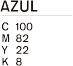 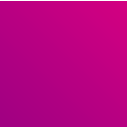 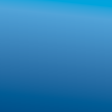 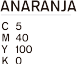 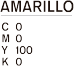 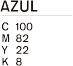 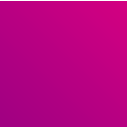 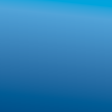 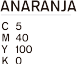 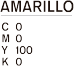 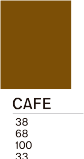 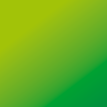 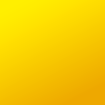 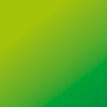 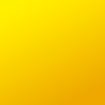 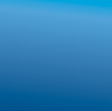 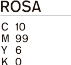 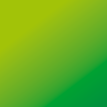 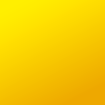 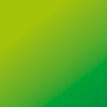 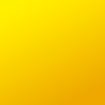 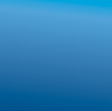 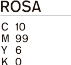 COLORES DE PARTIDOS POLÍTICOS NACIONALESPartido Acción Nacional:“Artículo 7El emblema de Acción Nacional es un rectángulo en color plata, en proporción de 1 x 3.5, que enmarca una franja rectangular colocada horizontalmente en la parte media y dividida en tres campos de colores verde, blanco y rojo, respectivamente, y en letras mayúsculas de color azul las palabras ACCIÓN en el extremo superior izquierdo y NACIONAL en el extremo inferior derecho.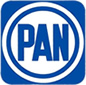 El distintivo electoral de Acción Nacional es un círculo de color azul vivo, circunscribiendo las letras mayúsculas PAN del mismo color azul sobre fondo blanco, enmarcado en un cuadro de esquinas redondeadas, también de color azul.”Partido Revolucionario Institucional:“Artículo 5. El emblema, los colores y la página de internet que caracterizan y diferencian al Partido se describen como sigue: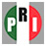 Un círculo dividido en tres secciones verticales destacadas en color verde, blanco y rojo de izquierda a derecha, respectivamente, enmarcadas en fondo gris la primera y la última y en fondo blanco la segunda. En la sección verde estará impresa en color blanco la letra "P"; en la sección blanca y en color negro la letra "R"; y en la sección roja la letra "I" en color blanco. La letra "R" deberá colocarse en un nivel superior a las otras dos. (…)”Partido de la Revolución Democrática:“Artículo 4. El Partido se identificará por medio de los siguientes componentes:(…)c) Por su emblema que constará de los siguientes elementos:- Sol mexicano estilizado con las siguientes características: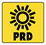 Estructura formada por una circunferencia de dieciséis rayos de trazo ancho, ocho de los cuales son largos y ocho cortos;- La distancia entre el límite exterior de la circunferencia y el extremo del rayo largo será igual al diámetro interior de la circunferencia;- El rayo corto llega a dos tercios de esa distancia; El emblema se complementará por la sigla PRD, construida con kabel extrabold, con una altura equivalente al diámetro interior de la circunferencia, teniendo las letras P y D un ajuste de diseño; y Los colores del Partido son el amarillo (Pantone 116) en el fondo y el negro en el sol y las letras.”Partido del Trabajo:“Artículo 2. Su emblema es un recuadro negro con fondo rojo; con una estrella de cinco picos de color amarillo oro en la parte superior y ocupando un mayor espacio, situadas en la parte inferior de la estrella, las siglas PARTIDO DEL TRABAJO, PT, en color amarillo oro. Los colores que caracterizan al Partido del Trabajo son rojo y amarillo oro.”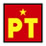 Partido Verde Ecologista de México:“Artículo 1.- El Partido Verde Ecologista de México es un Partido Político nacional, (…) El emblema está formado por un tucán en sus colores naturales rojo, amarillo y negro. El tucán se encuentra parado sobre una hoja verde en dos tonos de verde y una V de color blanco, todo sobre un recuadro color verde. En la parte inferior del recuadro, el enunciado VERDE en color blanco. (…)”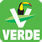 Movimiento Ciudadano:“Artículo 2Del lema, emblema, colores y bandera. (…) 3. El emblema de Movimiento Ciudadano es representado por el águila en posición de ascenso, ubicada sobre las palabras Movimiento Ciudadano.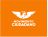 4. Los colores distintivos de Movimiento Ciudadano son el naranja, el blanco y el gris.5. Los colores del emblema electoral son para el águila y las palabras Movimiento Ciudadano el blanco, sobre un fondo rectangular naranja pantone Orange 151 C. (…)Morena:“Artículo 1°. (…) Su emblema es un logo que representa la igualdad sin jerarquías con el uso de letras minúsculas. De tipografía moderna y sin adornos permite su legibilidad a la distancia como una entidad clara, representativa, diferente y distinguible apoyado con el uso de un color que se reconoce de entre otras fuerzas políticas. Se trata de un símbolo en tipografía Surface Bold, versión 1000 disposición Open Type, Post Script contornos en minúsculas. El logotipo está enmarcado en un rectángulo horizontal de proporciones 6:1 - 12:2 - 24:4 y así sucesivamente. El color del emblema es Pantone 1805.”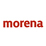 Anexar impreso y en medio magnético Anexar impreso y en medio magnético Formato de archivoPNG, GIF, JPG, JPEG o PNG y con una dimensión máxima de 150 kbResoluciónAlta 300 dpi (puntos por pulgada)Tamaño de la imagenQue se circunscriba en un cuadrado de 5 X 5 cmPeso del archivoNo mayor a 10 megabytesAnexar colores utilizados en los formatos que se indicanPANTONECMYK Color is short for Cyan-Magenta-Yellow-BlackRGB Color which stands for Red-Green-BlueAnexar en CD la tipografía utilizada y sus archivos para instalaciónabcdefghijklmnñopqrstuvxyzABCDEFGHIJKLMNÑOPQRSTUVXYZ1234567890@$%&=”!)()